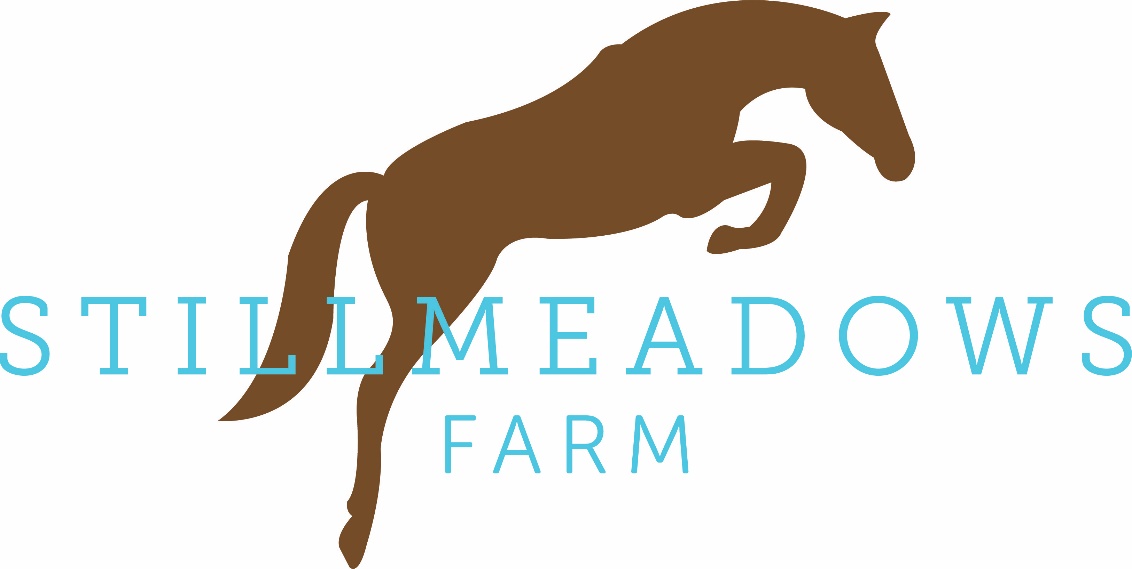 2023 CHSA Horse Shows April 6th, June 8th, September 7th 8472 Wyndale Drive Mechanicsville, VA 23116  Enter online at https://www.cognitoforms.com/StillmeadowsFarm1/StillmeadowsCHSA Email entries to stillmeadowsfarm1@gmail.comA member of the Capital Horse Show Association and VHSA Associate Competition ****Please Leave Dogs at Home***Announcing the return of the Stillmeadows Classic! See more information following division specifications.Now offering a Long Stirrup division!Manager:  Sulu Rose Reed (804) 641-9332 Secretary: Sarah BlackJudges: 4/6 (Zach Parks), 6/8 (TBD), 9/7 (Carla Francis)Start time: 8AM – subject to change depending on entries. Notification will be sent out in the event of a time change.Entry Fees: $60 per Division  (Pre-Short Stirrup $50)$30 per Individual Class  ($15/class for Short Stirrup, Long Stirrup, Pre-Short Stirrup, Leadline)$30 for CHSA/VHSA Equitation Classes  $35 for VHSA Medals  
$40 Stillmeadows Classic$10 post entry fee – pre-entries close Wednesday prior to show   $5 Office Fee  $25 Schooling Fee (Friday only)   **Pre Entries must be mailed, e-mailed or sent online and include a copy of your Coggins or post entry fee will apply. This show is open to all competitors. It is a member show of the CHSA and a VHSA Associate Show. The show will be run in accordance with the VHSA rules with the exception of fence heights. Six ribbons will be awarded in each class. A championship and reserve ribbon will be awarded in each division. A horse or pony must have shown in at least one fences class to be eligible for the under saddle class of that division. A negative Coggins test is required for all horses and ponies on the show grounds. ​All exhibitors must wear an ASTM/SEI approved helmets at all times when mounted. ​Junior riders must be supervised by an adult at all times. All owners and riders must sign a waiver of liability stating that Stillmeadows Farm will not be responsible for any accident loss or damage. An adult must sign for all juniors. Show Manager reserves the right to refuse entry, to change the schedule, to combine classes and to change the judge at any time. **All over fences rounds must be concluded with a circle at the trot to demonstrate soundness in lieu of a jog.**All classes will be held in one ring1. Pre-Short Stirrup Walk
2. Pre-Short Stirrup Walk, Trot
3. Pre-Short Stirrup Walk, Trot, Two Poles4. Senior Pleasure Horse – WTC5. Senior Pleasure Horse – GAYP6. Senior Pleasure Horse – WTC7. CHSA/VHSA Associate Adult Equitation on the Flat8. VHSA/EMO Amateur Equitation on the Flat9. CHSA/VHSA Associate Children’s Equitation on the Flat 14 & Under10. CHSA/VHSA Associate Children’s Equitation on the Flat 15 & Over11. VHSA/EMO Junior Championship on the Flat12. Junior Pleasure Horse – WTC13. Junior Pleasure Horse – GAYP14. Junior Pleasure Horse – WTC15. Pleasure Pony – WTC16. Pleasure Pony GAYP17. Pleasure Pony – WTC18. CHSA Short Stirrup Equitation – Walk, Trot19. CHSA Short Stirrup Equitation – Walk, Trot, Canter20. CHSA Short Stirrup Equitation O/F 18”21. CHSA Short Stirrup Equitation O/F 18”22. VHSA/CHSA Short Stirrup Hunter O/F 18”
23. VHSA/CHSA Short Stirrup Hunter O/F 18”24. VHSA/CHSA Short Stirrup Hunter U/S25. Long Stirrup Equitation – Walk, Trot26. Long Stirrup Equitation – Walk, Trot, Canter27. Long Stirrup Equitation O/F 18”28. Long Stirrup Equitation O/F 18”29. Leadline*15 minute schooling break if necessary*30. Special Hunter O/F 2’ or 2’631. Special Hunter O/F 2’ or 2’6**32. Special Hunter U/S33. Ch/AA Hunter O/F 2’ or 2’634. Ch/AA Hunter O/F 2’ or 2’6**35. Ch/AA Hunter U/S 36. Ch/AA Equitation O/F 2’ or 2’637. Children’s Pony O/F 2’ or 2’638. Children’s Pony O/F 2’ or 2’6**39. Children’s Pony U/S40. Children’s Pony Equitation O/F 2’ or 2’620 minute schooling break41. Schooling/Jr Am Schooling Hunter O/F 2’6 or 2’942. Schooling/Jr Am Schooling Hunter O/F 2’6 or 2’9**43. Schooling/Jr Am Schooling Hunter U/S44. VHSA Thoroughbred Hunter O/F 2’6 or 2’945. VHSA Thoroughbred Hunter O/F 2’6 or 2’9**46. VHSA Thoroughbred Hunter U/S47. Green/Open Hunter O/F 2’9, 3’, or 3’348. Green/Open Hunter O/F 2’9, 3’ or 3’3**49. Green/Open Hunter U/S50. Green and Regular Pony Hunter O/F51. Green and Regular Pony Hunter O/F**52. Green and Regular Pony Hunter U/S53. CHSA/VHSA Associate Pony Equitation O/F54. VHSA/EMO Pony Medal55. VHSA/EMO Children’s Pony Medal 2’/2’656. VHSA/EMO Pony Equitation on the Flat57. Children’s / Adult Hunter O/F 2’9 or 3’58. Children’s / Adult Hunter O/F 2’9 or 3’**59. Children’s / Adult Hunter U/S60. CHSA/VHSA Associate Junior / Adult Equitation 2’9 or 3’61. VHSA/EMO Adult Amateur Medal 3’62. VHSA/EMO Children’s Medal 3’**63. Stillmeadows Classic – offered for all divisions 2’+** Denotes first round of ClassicSTILLMEADOWS FARMShow date for this entry____________________________****ENTRIES DUE WEDNESDAY BEFORE SCHEDULED SHOW***  Mail to: 8472 Wyndale Drive Mechanicsville, VA 23116 or email to stillmeadowsfarm1@gmail.com (PREFERRED)(Print clearly & include copy of Coggins for each show)Stillmeadows Farm will not be responsible for any accident, injury or loss of property on the grounds before, during or after any event. Sign below to acknowledge that you agree to these conditions. Entry must be signed and a valid copy of your COGGINS TEST must accompany each entry or it will be considered a post entry Signed (owner/agent)__________________________________________________ Phone ______________________________ Owner (print)_________________________________________________________Trainer______________________________ Address __________________________________________________________________________________________________2023 - DIVISION SPECIFICATIONS· Pre-Short Stirrup: Open to juniors who have not reached their 12th Birthday by 12/1/2022. Riders may only cross-enter into walk or walk-trot classes. To consist of 3 classes: walk, walk trot, and trot over two poles.· ADULT AMATEUR PLEASURE HORSE: Three classes must be offered. Two classes at the “walk, trot, canter”. One class at the “walk and go as you please”. Open only to non-junior riders. No cross-entering between this and Junior Hunter Pleasure Horse at the same show.· JUNIOR HUNTER PLEASURE HORSE: Three classes must be offered. Two classes at the “walk, trot, canter”. One class at the “walk and go as you please”. Open to only junior riders. No cross-entering between this and Adult Hunter Pleasure Horse at the same show.· HUNTER PLEASURE PONY: Juniors only. Three classes must be offered. Two classes at the “walk, trot, canter” and one class at the “walk and go as you please”.· CHSA/VHSA ASSOCIATE Adult Equitation on the Flat: Open to amateurs 18 years of age and older.· CHSA/VHSA ASSOCIATE Junior Equitation on the Flat 15-17: Open to riders who have reached their 15th birthday by December 1st of the previous calendar year, but not reached their 18th birthday as of December 1st of the previous calendar year.· CHSA/VHSA ASSOCIATE Junior Equitation on the Flat 14 & Under. Open to riders who have not reached their 15th birthday by December 1st of the previous calendar year· CHSA SHORT STIRRUP EQUITATION: Open to Juniors who have not reached their 13th birthday as of December 1, 2021. To be judged as an equitation division. The Champion and Reserve must have completed the course in at least one jumping class. The division will consist of four classes, a walk/trot, a walk/trot/canter, and two jumping four 18” fences. The rider may cross enter only into junior equitation on the flat, pleasure classes and Short Stirrup Hunter at the show. The pony may cross enter. Should there be 18 or more entries the division shall be split into two separate divisions. Additionally, no more than 10 entries may canter at the same time.· VHSA/CHSA Short Stirrup Hunter: Open to juniors who have not reached their 12th Birthday by 12/1/2022. Judged as a Hunter Division. Riders may cross enter into Short Stirrup Equitation, Junior Equitation on the Flat, and Pleasure only. Fences 18”.• ​LONG STIRRUP: **This is not a CHSA recognized division** Open to Juniors and Adult Amateurs who have reached their 13th birthday as of December 1st, 2022. To be judged as an equitation division. The Championship and reserve must have completed the course in at least one jumping class. The division will consist of four classes, a walk/trot, a walk/trot/canter, and two over fences classes at 18”. The rider may cross enter only into pleasure classes at the show. The horse or pony may cross enter. Should there be 18 or more entries the division shall be split into two separate divisions. Additionally, no more than 10 entries may canter at the same time.• ​LEADLINE: Open to riders aged 7 and under. Riders to be lead on a lead line by an appropriate leader. Side walkers allowed as necessary.· SPECIAL HUNTERS: Open to horses and ponies. Open to all riders and horse/pony combinations. Fences are 2’ and 2’6”. The two heights are judged together. No jog.· CHILDREN/ADULT AMATEUR HUNTER: Children or Adult Amateurs on horses. Riders may cross-enter into Pleasure but not into any regular horse division or CHSA equitation classes. Fences are 2’ or 2’6”. The two heights are judged together. No Jog.· CHSA CHILDREN/ADULT AMATEUR EQUITATION: Children or Adult Amateurs on horses. Riders may cross-enter into Pleasure but not into any regular horse division or CHSA equitation classes. Single equitation class over fences with a flat phase. Fences are 2’ or 2’6”. The two heights are judged together.· CHILDRENS PONY HUNTER: Children on ponies. Riders may cross-enter into Pleasure or Special Hunters but not into any regular pony divisions or CHSA equitation classes. Fences are 2’ or 2’6”. The two heights are judged together. (WARNING- Showing in this division will disqualify pony for future green pony status). No Jog.· CHSA CHILDRENS PONY EQUITATION: Children on ponies. Riders may cross-enter into Pleasure or Special Hunters but not into any regular pony divisions or other equitation classes. Single equitation class over fences with a flat phase. Fences are 2’ or 2’6”. The two heights are judged together. (Showing in this division will disqualify a pony for future green pony status)· SCHOOLING HUNTER: Horses or Ponies ridden by adults. Cross entering is permitted. Fences 2’6”, 2’9”. No jog.· JUNIOR AMATEUR SCHOOLING: To be ridden by a junior or an Amateur. Horses only. Cross entering is permitted. Fences are 2’6” or 2’9”. The two heights are judged together. No Jog.· VHSA THOROUGHBRED HUNTER: Thoroughbred Hunter is limited to horses who are registered with or are eligible to be registered with the Jockey Club. Fences 2’6” and 2’9”.· OPEN HUNTER: Open to all horses. Fences are 3’ or 3’3”. The two heights are judged together.· GREEN HUNTER: Limited to horses in their first or second year of showing over 2’ 9” fences at any show, including equitation classes, connected with an Annual High Score Award. First year horses jump 2’9”. Second year horses jump 3’. All heights are judged together.· GREEN PONY HUNTER: fences are (Large 2’6”, Medium 2’3”, small 2’). Juniors only. Open to ponies that have not shown over fences at these heights prior to December 1, 2021 at any show connected with an annual high score award; except Small may have shown in one prior year over 2’ fences at a show connected with an annual high score award. This division may combine with regular pony division or the Green Hunter Division if the Green Hunter Division has not been combined with the Open Hunter Division.· SMALL-MEDIUM PONY HUNTER: Juniors only. Fences are (Small 2’, Medium 2’3”) If both sections (Small and Medium) reach 12 entries, the division will be split and points will be awarded in each section.· LARGE PONY HUNTERS: Juniors only. Fences are 2’6” or 2’9”.· CHSA/VHSA ASSOCIATE PONY EQUITATION: Juniors only. (Small 2’, medium 2’3”, large2’6”). Selected riders may be required to return and hack. No cross-entering between this and Junior equitation at the same show.· CHILDREN’S HUNTER: Open only to junior riders. Horses only. Fences 2’9” or 3’. The two heights are to be judged together.· ADULT AMATEUR HUNTER: To be ridden by an Amateur who is no longer eligible to compete as a junior. Leased horses are permitted. Fences are 2’ 9” or 3’. The two heights are judged together.· CHSA/VHSA ASSOCIATE ADULT EQUITATION: Adults only. (fences 2’9”, 3’) Selected riders may be required to return and hack.· CHSA/VHSA ASSOCIATE JUNIOR EQUITATION: Juniors only. (fences 2’9”, 3’) Selected riders may be required to return and hack. No cross-entering between this and Pony equitation at the same show.VHSA EQUITATION AND MEDAL SPECIFICATIONSRiders must be VHSA members in order for points to countVHSA Associate Equitation Classes (Pony, Junior, Adult) – Any or all of the three VHSA Associate Equitation classes may be combined at show management’s discretion. A rider may only enter and earn points in ONE per show.VHSA Associate Equitation on the Flat Classes (Junior 15-17, Junior 14U, and Adult Amateur) – Any or all of the three VHSA Associate Equitation on the Flat Classes may be combined at show management’s discretion.The following Medal classes earn points towards VHSA Medal Finals:VHSA/EMO JUNIOR CHAMPIONSHIP EQUITATION ON THE FLATOpen to Junior members of the VHSAThree exhibitors are required to fill the class and three exhibitors must complete the classShow all working gaits in both directions, as well as lengthening of stride at all working gaits in each directionSitting trot should be a working sitting trotCounter canter in both directions is required. No more than 12 riders may counter canter at one timeThe judge may request additional tests on the flat as a group or individuallyMartingales are prohibitedThis class may be combined with the VHSA/EMO Amateur Equitation on the FlatVHSA/EMO AMATEUR EQUITATION ON THE FLATOpen to Senior members of the VHSAThree exhibitors are required to fill the class and three exhibitors must complete the classShow all working gaits in both directions, as well as lengthening of stride at all working gaits in each directionSitting trot should be a working sitting trotCounter canter in both directions is required. No more than 12 riders may counter canter at one timeThe judge may request additional tests on the flat as a group or individuallyMartingales are prohibitedThis class may be combined with the VHSA/EMO Junior Championship Equitation on the FlatVHSA/EMO PONY E	QUITATION ON THE FLATOpen to Junior members of the VHSAThree exhibitors are required to fill the class and three exhibitors must complete the classShow all working gaits (walk, trot, and canter), sitting trot, and lengthening of stride in at least one gait in each directionCounter canter in both directions is optional and no more than 12 riders may counter canter at each timeThe judge may request additional tests on the flat as a group or individually Martingales are prohibitedThe VHSA/EMO Pony Equitation on the Flat cannot be combined with any other VVHNSA/EMO Medal or other division/classVHSA/EMO CHILDREN’S MEDAL CLASSOpen to Junior members of the VHSAThree exhibitors are required to fill the class and three exhibitors must complete the courseCourse must have no fewer than 6 obstacles at 3’. It must include a combination, two changes of direction, and at least two of the following within the course: A roll back turn, a broken or bending line, an end jump, a narrow jump, or a long rider to a single jumpThe judge must call back at least 4 exhibitors for further testing over fencesThe VHSA/EMO Children’s Medal Class can be combined with the VHSA/EMO Adult Amateur Medal ClassVHSA/EMO ADULT AMATEUR MEDAL CLASSOpen to Senior members of the VHSAThree exhibitors are required to fill the class and three exhibitors must complete the courseCourse must have no fewer than 6 obstacles at 3’. It must include a combination, two changes of direction, and at least two of the following within the course: A roll back turn, a broken or bending line, an end jump, a narrow jump, or a long rider to a single jumpThe judge must call back at least 4 exhibitors for further testing over fencesThe VHSA/EMO Adult Amateur Medal Class can be combined with the VHSA/EMO Children’s Medal ClassVHSA/EMO PONY EQUITATION MEDAL CLASSOpen to Junior members of the VHSAThree exhibitors are required to fill the class and three exhibitors must complete the courseCourse must have no fewer than 6 obstacles and must have at least two of the following inside the course: a roll back turn, a broken or bending line, an end jump, a narrow jump, or a long ride to a single jumpTest must be included in the original course – no additional callback testingJump height for small ponies (under 12.2hh) must be 2’3; jump height for medium ponies (12.2hh – 13.2hh) must be 2’6; jump height for large ponies (13.2hh – 14.2hh) must be 2’9-3’Jumping faults of mount not to countThe VHSA/EMO Pony Equitation Medal Class may run concurrently with the small, medium, and large pony divisionVHSA/EMO CHILDREN’S PONY MEDAL CLASSOpen to Junior members of the VHSAThree exhibitors required to fill the class and three exhibitors must complete the courseCourse must have no fewer than 6 obstacles and must have at least two of the following within the course: a roll back turn, a broken or bending line, an end jump, a narrow jump, or a long ride to a single jumpTest must be included in the original course – no additional callback testingSmall and Medium ponies must jump 2’, Large ponies must jump 2’6Riders may not compete in any class where the fence height exceeds 2’6 at the same showCalifornia Warm - UP​ – Not Judged. Each horse and Rider combination may participate in ONE warm-up class at each show. At management’s discretion, this class may be discontinued at any time. You must let the starter know before you enter the ring if you are participating in the warmup. YOU MUST JUMP COURSE B STILLMEADOWS CLASSIC – The Stillmeadows Classic is a two round classic, with round B of your division receiving a first round score. The second round will be a handy course and is to be jumped concurrently with your division. The highest cumulative score will be the winner. The Classic is open to all divisions that jump 2’ or higher. If you are showing in multiple divisions, please specify when entering which division you will do your classic rounds with. Prize money will be awarded, with the total amount awarded being dependent on the number of entries. If entries warrant, we will split the classic into a morning section (classes held before the schooling break) and an afternoon section (classes held after the schooling break). The Classic will not be open to day-of entries – all entries must be pre-entered. When class numbers are posted on Friday prior to the show, the total prize money being offered will be announced, as well as whether there will be one section or two. At least five entries are required to run the Classic.**Jog for 2023 – in lieu of an in-hand jog following each division, all riders are asked to conclude their hunter over fences rounds with a trot circle on a loose rein to check for soundness. **#Horse/Pony NameOwnerRiderClassesPony Size or Jr/AmStall